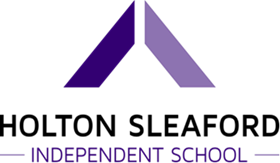 1 role - Teaching Assistant (Interventions)Holton Sleaford Independent School (HSIS) delivers a unique and bespoke Outdoor Education based curriculum to predominantly Key Stage 4 and 5 pupils with Social Emotional and Mental Health needs (SEMH). The main premises for the school are in the heart of the small market town of Sleaford. The school offers provision for a mixed gender intake of up to 40 pupils in the 13-19 age range. From September 2022 our focus extends to needing further support for pupils outside of the classroom, particularly in personal and social development. The role will involve being allocated to work alongside existing staff to enhance the opportunities afforded for our pupils personal and social development. Building ‘RESILIENCE, CONFIDENCE and SELF-ESTEEM’ in pupilsIf you feel that this is the sort of environment in which you would thrive and you meet the essential characteristics listed below, we’d like to hear from you.Holton Sleaford Independent School is an equal opportunities employer. We are committed to safeguarding and promoting the welfare of children and young people and expect all staff and volunteers to share this commitment. Applicants must be willing to undergo child protection screening, including checks with past employers and the Disclosure and Barring Service.Timeline for recruitment processClosing date for applications: Monday 13th June 2022 at 4pmInterviews:  W/c Monday 20th June 2022Start date:  1st September 2022We encourage prospective candidates to visit Holton before making an application.  If you would like to arrange a visit, please contact Dan Laughton, Head of School (07949 391460) or Mike Whatton, Deputy Head (07956 223861) to make an appointment. Essential candidate characteristicsDesirable candidate characteristicsExperience in a Teaching Assistant role or similarExperience in helping to develop pupils’ personal and social skillsA desire to work in an SEMH school environment Willingness to undertake qualifications that may be required as part of the job roleExperience with SEN pupils across a significant range of abilities and/or ages Experience delivering interventions programmesA recognised qualification in emotional literacy, counselling or similarFull, clean driving licence